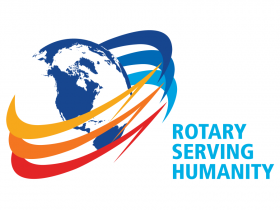 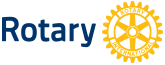               Klinga Rotaryklubb  Dato: 20.01.20            Klubbmøte nr:                	Klinga Rotaryklubb 2020Nyheter/Rotarysaker:Vinlotteri- vinner Per TerjeBesøk av Ann Evy Duun, Nye Namsos Kommune, informerte om den nye sammenslåingen av kommunene Namdalseid, Fosnes og Namsos, samt Lund krets.Fødselsdager:3-minutter3- min Stein Landsem- Overvåkning- setter spor- googel, neste 3- min Per OttoReferat fra programSkreiaften 16. mars, påmelding kommer.Oppmøte og annet rotaryarbeid:11 stkNeste møte:(når og hva)Neste møte Tinos mandag 27. januar kl 1930, foredrag Stein Landsem, Jordan